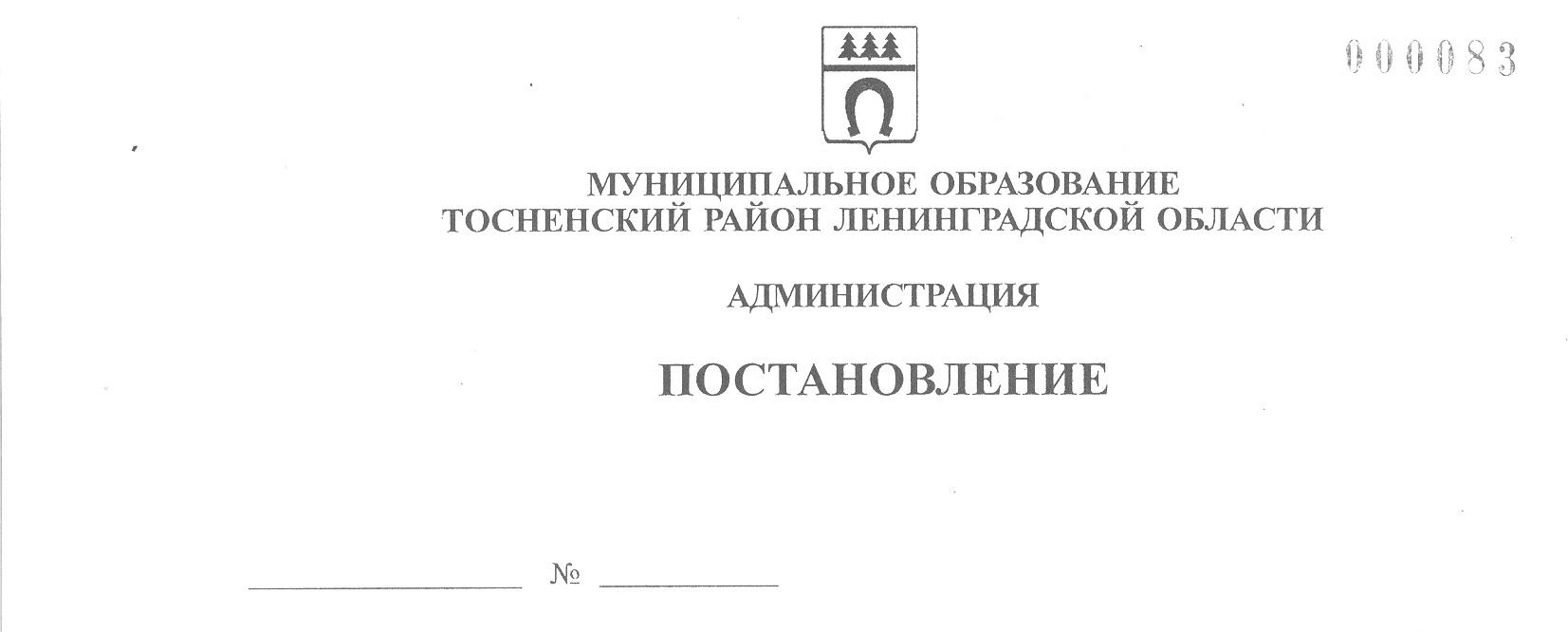 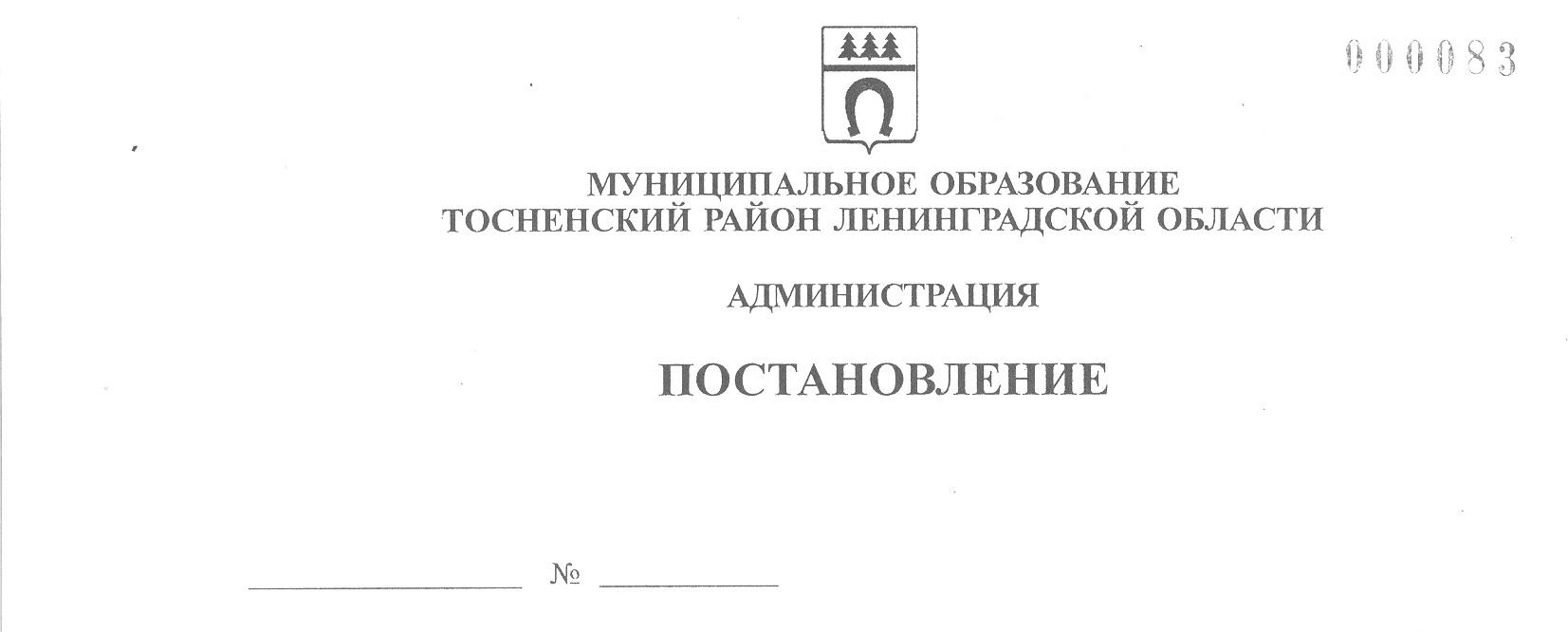 23.04.2020                                      749-паОб утверждении Порядка создания, реорганизации, изменения типа и ликвидации муниципальных учреждений Тосненского городского поселения Тосненского района Ленинградской области, а также утверждения уставов муниципальных учреждений и внесения в них измененийВ соответствии с Гражданским кодексом Российской Федерации, Федеральным законом от 12.01.1996 № 7-ФЗ «О некоммерческих организациях», частью 3 статьи 5 Федерального закона от 03.11.2006 № 174-ФЗ «Об автономных учреждениях», исполняя полномочия администрации муниципального образования Тосненское городское поселение Тосненского муниципального района Ленинградской области на основании статьи 13 Устава Тосненского городского поселения Тосненского муниципального района Ленинградской области и статьи 25 Устава муниципального образования Тосненский район Ленинградской области, администрация муниципального образования Тосненский район Ленинградской областиПОСТАНОВЛЯЕТ:Утвердить Порядок создания, реорганизации, изменения типа и ликвидации муниципальных учреждений Тосненского городского поселения Тосненского района Ленинградской области, а также утверждения уставов муниципальных учреждений и внесения в них изменений (приложение).Комитету имущественных отношений администрации муниципального образования Тосненский район Ленинградской области направить в пресс-службу комитета по организационной работе, местному самоуправлению, межнациональным и межконфессиональным отношениям администрации муниципального образования Тосненский район Ленинградской области настоящее постановление для опубликования и обнародования в порядке, установленном Уставом Тосненского городского поселения Тосненского муниципального района Ленинградской области.3. Пресс-службе комитета по организационной работе, местному самоуправлению, межнациональным и межконфессиональным отношениям администрации муниципального образования Тосненский район Ленинградской области опубликовать и обнародовать настоящее постановление в порядке, установленном Уставом Тосненского городского поселения Тосненского муниципального района Ленинградской области.2 Контроль за исполнением постановления возложить на заместителей главы администрации муниципального образования Тосненский район Ленинградской области по направлениям деятельности муниципальных учреждений Тосненского городского поселения Тосненского района Ленинградской области.Глава администрации							     А.Г. КлементьевСорокина Юлия Леонидовна, 8(81361)3321710 гаПриложениек постановлению администрации муниципального образования Тосненский район Ленинградской области23.04.2020                              749-паот__________________ № _____________ПОРЯДОКСОЗДАНИЯ, РЕОРГАНИЗАЦИИ, ИЗМЕНЕНИЯ ТИПА И ЛИКВИДАЦИИ МУНИЦИПАЛЬНЫХ УЧРЕЖДЕНИЙ ТОСНЕНСКОГО ГОРОДСКОГО ПОСЕЛЕНИЯ ТОСНЕНСКОГО РАЙОНА ЛЕНИНГРАДСКОЙ ОБЛАСТИ, А ТАКЖЕ УТВЕРЖДЕНИЯ УСТАВОВ МУНИЦИПАЛЬНЫХ УЧРЕЖДЕНИЙ И ВНЕСЕНИЯ В НИХ ИЗМЕНЕНИЙ1. Общие положенияНастоящий Порядок, разработанный в соответствии с Федеральным законом от 12.01.1996 № 7-ФЗ «О некоммерческих организациях», частью 3 статьи 5 Федерального закона от 03.11.2006 № 174-ФЗ «Об автономных учреждениях», устанавливает процедуры создания, реорганизации, изменения типа и ликвидации муниципальных казенных, бюджетных и автономных учреждений, которые созданы (планируется создать) на базе имущества, находящегося в муниципальной собственности (далее – муниципальные учреждения), а также утверждения уставов муниципальных учреждений и внесения в них изменений, если иное не предусмотрено федеральными законами, нормативными правовыми актами Президента Российской Федерации или Правительства Российской Федерации, Правительства Ленинградской области.2. Создание муниципального учрежденияМуниципальное учреждение может быть создано путем его учреждения в соответствии с настоящим разделом или путем изменения типа существующего муниципального учреждения в соответствии с разделом 4 настоящего Порядка.Решение о создании муниципального учреждения путем его учреждения принимается администрацией муниципального образования Тосненский район Ленинградской области в форме постановления.Постановление администрации муниципального образования Тосненский район Ленинградской области о создании муниципального учреждения должно содержать:- наименование создаваемого муниципального учреждения с указанием его типа;- основные цели деятельности создаваемого муниципального учреждения, определенные в соответствии с федеральными законами и иными нормативными правовыми актами;- наименование органа местного самоуправления, который будет осуществлять функции и полномочия учредителя создаваемого муниципального учреждения;- сведения о недвижимом имуществе (в том числе земельных участках), которое планируется закрепить (предоставить в постоянное (бессрочное) пользование) за создаваемым муниципальным учреждением;- предельную штатную численность работников (для казенного учреждения).Проект постановления администрации муниципального образования Тосненский район Ленинградской области о создании муниципального учреждения, в отношении которого функции и полномочия учредителя будут осуществляться администрацией муниципального образования Тосненский район Ленинградской области, подготавливается отделом, комитетом администрации муниципального образования Тосненский район Ленинградской области, в ведении которых находится соответствующее муниципальное учреждение, или курирующим муниципальное учреждение заместителем главы администрации муниципального образования Тосненский район Ленинградской области.К проекту постановления администрации муниципального образования Тосненский район Ленинградской области о создании муниципального учреждения представляется пояснительная записка, которая должна содержать:- обоснование целесообразности создания муниципального учреждения;- информацию о предоставлении создаваемому муниципальному учреждению права выполнять муниципальные функции (для казенного учреждения);- тип, полное наименование создаваемого муниципального учреждения;- место нахождения создаваемого муниципального учреждения;- источник формирования имущества создаваемого муниципального учреждения;- предполагаемые расходы местного бюджета на мероприятия по созданию муниципального учреждения и источники финансирования;- предполагаемая дата начала работы создаваемого муниципального учреждения;- планируемые ежегодные расходы местного бюджета на обеспечение функционирования создаваемого муниципального учреждения и источники их финансирования.2.6.	После издания постановления администрации муниципального образования Тосненский район Ленинградской области о создании муниципального учреждения правовым актом администрации муниципального образования Тосненский район Ленинградской области утверждается устав этого муниципального учреждения в соответствии с разделом 6 настоящего Порядка.3. Реорганизация муниципального учреждения3.1. Реорганизация муниципального учреждения может быть осуществлена в форме его слияния, присоединения, разделения или выделения.3.2. Решение о реорганизации муниципального учреждения принимается администрацией муниципального образования Тосненский район Ленинградской области в порядке, аналогичном порядку создания муниципального учреждения путем его учреждения.3.3. Решение о реорганизации муниципального учреждения должно содержать:- наименование муниципальных учреждений, участвующих в процессе реорганизаций, с указанием их типов;- форму реорганизации;- наименование муниципального учреждения (учреждений) после завершения процесса реорганизации;- наименование муниципального органа (органов) исполнительной власти, осуществляющего функции и полномочия учредителя реорганизуемого муниципального учреждения (учреждений);- информацию об изменении (сохранении) основных целей деятельности реорганизуемого учреждения (учреждений);- информацию об изменении (сохранении) штатной численности (для казенных учреждений);- перечень мероприятий по реорганизации муниципального учреждения с указанием сроков их проведения.3.4.	Проект правового акта о реорганизации муниципальных учреждений подготавливается отделом, комитетом администрации муниципального образования Тосненский район Ленинградской области, в ведении которых находится соответствующее муниципальное учреждение, или курирующим муниципальное учреждение заместителем главы администрации муниципального образования Тосненский район Ленинградской области.3.5.	Принятие администрацией муниципального образования Тосненский район Ленинградской области решения о реорганизации муниципального учреждения (учреждений) при сохранении объема муниципальных услуг (работ), подлежащих оказанию (выполнению) находящимися в ее ведении муниципальными учреждениями, не может являться основанием для сокращения объема бюджетных ассигнований на очередной финансовый год и плановый период, выделяемых главным распорядителям средств муниципального бюджета на оказание муниципальных услуг (выполнение работ).4. Изменение типа муниципального учреждения Изменение типа муниципального учреждения не является его реорганизацией.Решение об изменении типа муниципального учреждения принимается администрацией муниципального образования Тосненский район Ленинградской области в форме постановления.4.3. Решение об изменении типа муниципального учреждения в целях создания муниципального казенного учреждения должно содержать:- наименование существующего муниципального учреждения с указанием его типа;- наименование создаваемого муниципального учреждения с указанием его типа;- наименование органа местного самоуправления, осуществляющего функции и полномочия учредителя муниципального учреждения;- информацию об изменении (сохранении) основных целей деятельности муниципального учреждения;- информацию об изменении (сохранении) штатной численности;- перечень мероприятий по созданию муниципального учреждения с указанием сроков их проведения.4.4. Решение об изменении типа муниципального учреждения в целях создания муниципального бюджетного учреждения должно содержать:- наименование существующего муниципального учреждения с указанием его типа;- наименование создаваемого муниципального учреждения с указанием его типа;- наименование органа местного самоуправления, осуществляющего функции и полномочия учредителя муниципального учреждения;- информацию об изменении (сохранении) основных целей деятельности муниципального бюджетного учреждения;- перечень мероприятий по созданию муниципального учреждения с указанием сроков их проведения.4.5. Решение об изменении типа муниципального учреждения в целях создания муниципального автономного учреждения должно содержать:- наименование существующего муниципального учреждения с указанием его типа;- наименование создаваемого муниципального учреждения с указанием его типа;- наименование муниципального органа исполнительной власти, осуществляющего функции и полномочия учредителя муниципального учреждения;- сведения об имуществе, закрепляемом за автономным учреждением, в том числе перечень объектов недвижимого имущества и особо ценного движимого имущества;- перечень мероприятий по созданию автономного учреждения с указанием сроков их проведения.4.6. Проект постановления администрации муниципального образования Тосненский район Ленинградской области об изменении типа муниципального учреждения в целях создания муниципального казенного учреждения подготавливается отделом, комитетом администрации муниципального образования Тосненский район Ленинградской области, в ведении которых находится соответствующее муниципальное учреждение, или курирующим муниципальное учреждение заместителем главы администрации муниципального образования Тосненский район Ленинградской области, по согласованию с комитетом финансов администрации муниципального образования Тосненский район Ленинградской области.Одновременно с проектом постановления об изменении типа муниципального учреждения в целях создания муниципального казенного учреждения в администрацию муниципального образования Тосненский район Ленинградской области представляется пояснительная записка, содержащая обоснование целесообразности изменения типа муниципального учреждения и информацию о кредиторской задолженности учреждения (в том числе просроченной).4.7. Проект правового акта администрации муниципального образования Тосненский район Ленинградской области об изменении типа муниципального учреждения в целях создания муниципального бюджетного учреждения, подготавливается отделом, комитетом администрации муниципального образования Тосненский район Ленинградской области, в ведении которого находится соответствующее муниципальное учреждение, или курирующим муниципальное учреждение заместителем главы администрации муниципального образования Тосненский район Ленинградской области.4.8. Предложение о создании муниципального автономного учреждения путем изменения типа муниципального бюджетного или казенного учреждения, подготавливается отделом, комитетом администрации муниципального образования Тосненский район Ленинградской области, в ведении которых находится соответствующее муниципальное учреждение, или курирующим муниципальное учреждение заместителем главы администрации муниципального образования Тосненский район Ленинградской области. Предложение должно быть согласовано комитетом имущественных отношений, комитетом финансов, курирующими учреждение руководителем комитета, отдела, заместителем главы администрации муниципального образования Тосненский район Ленинградской области.4.9. В случае если изменение типа муниципального казенного учреждения приведет к невозможности осуществления создаваемым путем изменения типа муниципальным учреждением муниципальных функций, в пояснительной записке указывается информация о том, кому данные муниципальные функции будут переданы.4.10. В случае если изменение типа муниципального учреждения приведет к невозможности осуществления создаваемым путем изменения типа муниципальным учреждением полномочий по исполнению публичных обязательств перед физическим лицом, подлежащих исполнению в денежной форме, в пояснительной записке указывается информация о том, кому указанные полномочия будут переданы.4.11. Принятие администрацией муниципального образования Тосненский район Ленинградской области решения об изменении типа муниципального учреждения в целях создания муниципального бюджетного или автономного учреждения при сохранении объема муниципальных услуг (работ), подлежащих оказанию (выполнению) находящимися в его ведении муниципальными учреждениями, не может являться основанием для сокращения объема бюджетных ассигнований на очередной финансовый год и плановый период, выделяемых главному распорядителю средств муниципального бюджета на оказание муниципальных услуг (выполнение работ).4.12. После принятия правового акта об изменении типа муниципального учреждения орган местного самоуправления, осуществляющий функции и полномочия учредителя, утверждает изменения, вносимые в устав этого муниципального учреждения в соответствии с разделом 6 настоящего Порядка.5. Ликвидация муниципальных учреждений5.1. Решение о ликвидации муниципального учреждения принимается администрацией муниципального образования Тосненский район Ленинградской области. Указанное решение должно содержать:- наименование учреждения с указанием типа;- наименование органа местного самоуправления, осуществляющего функции и полномочия учредителя;- наименование отдела, комитета администрации муниципального образования Тосненский район Ленинградской области, ответственного за осуществление ликвидационных процедур;- наименование правопреемника казенного учреждения, в том числе по обязательствам, возникшим в результате исполнения судебных решений.5.2. Проект правового акта о ликвидации муниципального учреждения, подготавливается отделом, комитетом администрации муниципального образования Тосненский район Ленинградской области, в ведении которых находится соответствующее муниципальное учреждение, или курирующим муниципальное учреждение заместителем главы администрации муниципального образования Тосненский район Ленинградской области.Одновременно с проектом правового акта о ликвидации муниципального учреждения представляется пояснительная записка, содержащая обоснование целесообразности ликвидации учреждения и информацию о кредиторской задолженности учреждения (в том числе просроченной).В случае если ликвидируемое муниципальное казенное учреждение осуществляет муниципальные функции, пояснительная записка должна содержать информацию о том, кому указанные муниципальные функции будут переданы после завершения процесса ликвидации.В случае если ликвидируемое муниципальное учреждение осуществляет полномочия органа местного самоуправления по исполнению публичных обязательств перед физическим лицом, подлежащих исполнению в денежной форме, пояснительная записка должна содержать информацию о том, кому указанные полномочия будут переданы после завершения процесса ликвидации.5.3. Администрация муниципального образования Тосненский район Ленинградской области при подготовке нормативно правового акта о ликвидации учреждения:- утверждает состав ликвидационной комиссии соответствующего учреждения;- устанавливает порядок и сроки ликвидации указанного учреждения в соответствии с Гражданским кодексом Российской Федерации.5.4. После издания правового акта о ликвидации муниципального учреждения, администрация муниципального образования Тосненский район Ленинградской области в течение трех рабочих дней после даты издания правового акта обязана сообщить в письменной форме об этом в уполномоченный государственный орган, осуществляющий государственную регистрацию юридических лиц, для внесения в един ый государственный реестр юридических лиц записи о том, что учреждение находится в процессе ликвидации, а также опубликовать сведения о принятии данного решения в порядке, установленном законом.5.5. Ликвидационная комиссия:- обеспечивает реализацию полномочий по управлению делами ликвидируемого муниципального учреждения в течение всего периода его ликвидации;- в 10-дневный срок с даты истечения периода, установленного для предъявления требований кредиторами (с учетом положений пункта 5.6 настоящего Порядка), представляет в администрацию муниципального образования Тосненский район Ленинградской области для утверждения промежуточный ликвидационный баланс;- в 10-дневный срок после завершения расчетов с кредиторами представляет в администрацию муниципального образования Тосненский район Ленинградской области для утверждения ликвидационный баланс;- осуществляет иные, предусмотренные Гражданским кодексом Российской Федерации и другими законодательными актами Российской Федерации мероприятия по ликвидации муниципального учреждения.5.6. При ликвидации муниципального казенного учреждения кредитор не вправе требовать досрочного исполнения соответствующего обязательства, а также прекращения обязательства и возмещения, связанных с этим убытков.5.7. Требования кредиторов ликвидируемого муниципального учреждения (за исключением казенного учреждения) удовлетворяются за счет имущества, на которое в соответствии с законодательством Российской Федерации может быть обращено взыскание.Движимое имущество и недвижимое имущество муниципального учреждения, оставшееся после удовлетворения требований кредиторов, а также движимое и недвижимое имущество, на которое в соответствии с законодательством Российской Федерации не может быть обращено взыскание по обязательствам ликвидируемого учреждения, передается ликвидационной комиссией в администрацию муниципального образования Тосненский район Ленинградской области.6. Утверждение устава муниципального учреждения и внесение в него изменений6.1. Устав муниципального учреждения, а также вносимые в него изменения, утверждаются правовым актом администрации муниципального образования Тосненский район Ленинградской области.6.2. Устав должен содержать:6.2.1. Общие положения, устанавливающие в том числе:- наименование муниципального учреждения с указанием в наименовании его типа;- информацию о месте нахождения муниципального учреждения;- наименование учредителя и собственника имущества муниципального учреждения;- наименование органов местного самоуправления, осуществляющих функции и полномочия учредителя и собственника муниципального учреждения.6.2.2. Предмет и цели деятельности учреждения, а также исчерпывающий перечень видов деятельности (с указанием основных видов деятельности и иных видов деятельности, не являющихся основными), которые муниципальное учреждение вправе осуществлять в соответствии с целями, для достижения которых оно создано.6.2.3. Раздел об организации деятельности и управлении учреждением, содержащий в том числе сведения о структуре, компетенции органов управления учреждения, порядок их формирования, сроки полномочий и порядок деятельности таких органов, а также положения об ответственности руководителя учреждения.6.2.4. Раздел об имуществе и финансовом обеспечении учреждения, содержащий в том числе:- порядок распоряжения имуществом, приобретенным муниципальным бюджетным учреждением (за исключением имущества, приобретенного за счет средств, выделенных учреждению собственником на приобретение такого имущества);- порядок передачи муниципальным бюджетным учреждением некоммерческим организациям в качестве их учредителя или участника денежных средств, иного имущества, за исключением особо ценного движимого имущества, закрепленного за ним собственником или приобретенного бюджетным учреждением за счет средств, выделенных ему собственником на приобретение такого имущества, а также недвижимого имущества;- порядок осуществления крупных сделок и сделок, в совершении которых имеется заинтересованность;- запрет на совершение сделок, возможными последствиями которых является отчуждение или обременение имущества, закрепленного за муниципальным учреждением, или имущества, приобретенного за счет средств, выделенных этому учреждению из муниципального бюджета или бюджета Ленинградской области;- положения об открытии лицевых счетов муниципальному учреждению в органах Федерального казначейства (или в финансовом органе муниципального образования Тосненский район Ленинградской области), а также об иных счетах, открываемых муниципальному учреждению в соответствии с законодательством Российской Федерации;- положения о ликвидации муниципального учреждения по решению администрации муниципального образования Тосненский район Ленинградской области;- указание на субсидиарную ответственность администрации муниципального образования Тосненский район Ленинградской области по обязательствам муниципального казенного учреждения.6.2.5. Сведения о филиалах и представительствах учреждения.6.2.6. Иные разделы – в случаях, предусмотренных федеральными законами.6.3. Содержание устава муниципального автономного учреждения должно соответствовать требованиям, установленным Федеральным законом «Об автономных учреждениях».